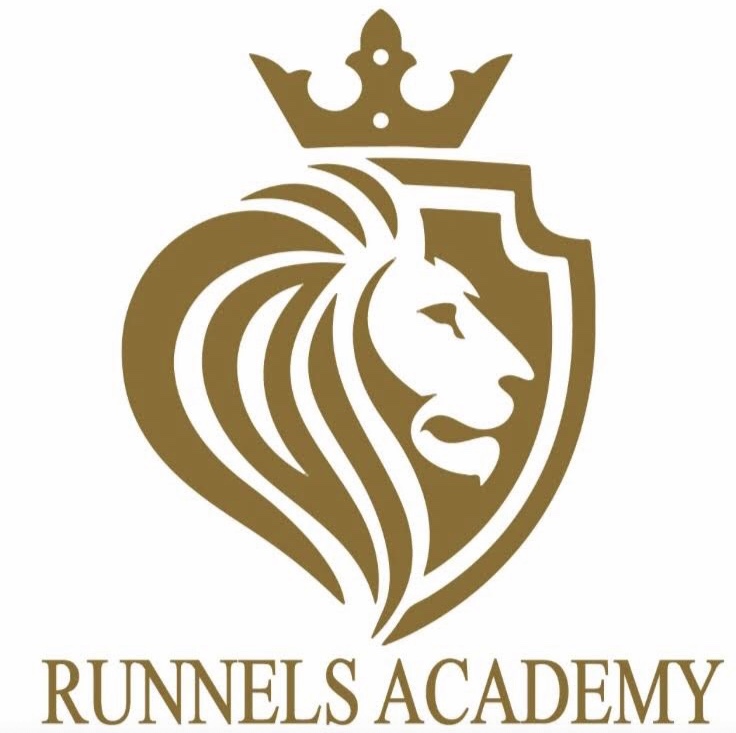 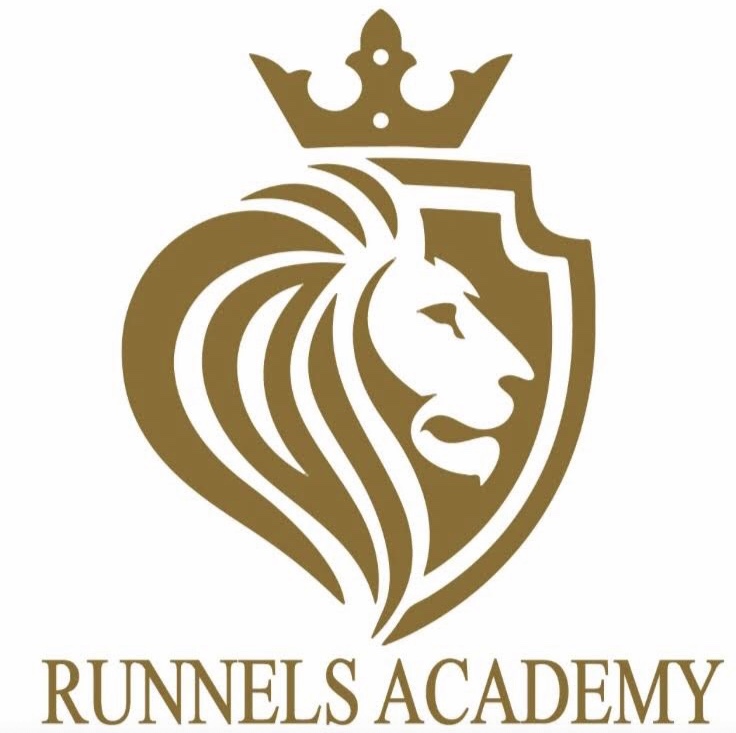 Student ApplicationDear Applicant Family,We are very pleased that you are interested in enrolling your family in Runnels Academy! We understand that decisions regarding your child’s education are extremely important and we are honored that you would consider us.As a school, we believe parents are primary in their child’s education. What we do at school is intended to support your efforts in pursuing their hearts and minds at home. We also believe that the finest learning occurs when parents play an active role in their child’s education. To this end, when we consider a potential applicant, we take into consideration not only the student, but also their family.More specifically, we seek to enroll families who are not only attracted to what Runnels Academy offers, but who value and support the philosophy that undergirds the unique classical, Christian education of our school. We believe that the selection of the student body is second only to staff selection in the impact it has upon the school’s mission. The family-like atmosphere that Runnels Academy seeks to foster and currently enjoys is due in great measure to the similarity of biblical convictions and principles taught and lived out in the homes of our students. As the Lord blesses us with growth and change, we want to do all we can to maintain and build up that atmosphere.We take great care in discovering families that will be a good fit for our school. Please read the attached documents to understand the steps we take to identify and admit students from families who have convictions regarding the education of children that are similar to Runnels Academy.  Since we hope to be serving your family for years to come, our desire is to form a mutual bond of trust and good faith at the outset.Thank you again for looking into what Runnels Academy offers. We hope to be a great blessing to your family!Best Regards,Jenny BryansHead of Grammar SchoolParent Checklist for Admission:Application Packet:Pages 4-11 of this documentCopies of report cards from the past two years, if applicableCopy of any divorce/custody decision if it pertains to the applicantSubmit $25 application fee through check or PayPal (runnelsacademy.org)Read Parent Handbook (given to you when you complete and turn in an application)Letter of referral from your pastor or other person of spiritual authority in your lifeFamily interview with the Head of Grammar School and Head of Secondary SchoolAll new students are required to undergo an assessment with a Runnels Academy teacher to confirm grade placement.For financial aid information, please inquire through email runnelsacademy@gmail.comSchool year for which we are applying:  	Student(s) Applying:Student’s Full Name 	Sex        Age          D.O.B. 	Grade Entering* Student’s Full Name 	Sex        Age          D.O.B. 	Grade Entering* Student’s Full Name 	Sex        Age          D.O.B. 	Grade Entering* Student’s Full Name 	Sex        Age          D.O.B. 	Grade Entering* (*Age requirements: Jr-K—4yrs., K—5yrs., 1st Grade—6yrs. by September 1. See administration for exceptions.)Contact Information:Father’s Name 			 Place of Employment 			  Position		 Business Phone 		  Cell Phone 		  Home Address 			 City/State/Zip				 Home Phone ( 	)			 Primary E-mail Address 		 Home Church 		  Pastor/phone    		 Mother’s Name 		  Place of Employment 			  Position		 Business Phone 		  Cell Phone 		  Home Address 			 City/State/Zip				 Home Phone ( 	)			 Primary E-mail Address 		  Home Church   		 Pastor/phone    		 Educational History:Please list the school your child(ren) last attended or is currently attending.Student Name 	School Name 	Teacher 	Phone (        ) 	 Student Name 	School Name 	Teacher 	Phone (        ) 	 Student Name 	School Name 	Teacher 	Phone (        ) 	List any special honors or awards your child has received 	Runnels Academy is not staffed to handle students with severe learning disabilities or those who have behavioral problems or difficulties. For your child’s best interest, please be candid when you answer the following questions (If you are applying for more than one child, please consider each one in your answers.). Circle the correct answer.If you answered yes to any of the questions above, please attach a description of the situation and its current status.Educational Philosophy: What are your top two reasons for wanting your child to attend Runnels Academy?1 	    2 _How did you hear about Runnels Academy?  			 Do you know of families who attend Runnels Academy? If so, please list some.  				 Have you attended an info session?	Yes	NoHave you read the school handbook (available at www.runnelsacademy.org )?	Yes	No Do you agree to have your children taught in accordance with the school handbook?	Yes	NoIf there are any points of philosophy or school policy which are inconsistent with your goals for your family, please explain briefly here: 	Do you have questions about any of the following curriculum or policies? (If so, please check the appropriate box)If a conflict arises between you (or your child) and the classroom teacher, an administrator, or the school board, how would you attempt to resolve it? 	Which virtues would you most like your child to exhibit? 	Should a grade of “C” be a cause for praise if a student is working to the best of his potential? Why or why not?Would you expect a teacher in a class of 12 students to spend 25% of his/her time and effort on one child with academic, behavioral, or emotional problems, even if that child were yours?     	What concerns, if any, do you have about your child attending Runnels Academy?  	Grandparent Information: For Newsletter Mailing (via email) and invitations to Grandparents' Day and other family events.Father's Parents 		 Address			 City, State, Zip 	 Email			 Phone 		 Mother's Parents 		 Address	 City, State, Zip 	  Email		 Phone 		 Please list Grandparents or friends who may like to receive school information:Name			 Address		 City, State, Zip 		  Email	 Phone	 Relationship to Family 			 Name		 Address	 City, State, Zip 	  Email	 Phone		 Relationship to Family 		 CONTRACTING SIGNATURE:I certify that this application is correct. I have read, understand, and agree with the school's guidelines and policies set forth in the handbook.Date 	Parent or Guardian:  	Student Questionnaire – for grades 4 and up(Parents may help elementary applicants complete questions as necessary.)Please answer fully and in your best penmanship. Your answers will be evaluated for content and mechanics.Estimate your academic standing in your entire grade by checking one:Top Tenth	☐ Top Quarter	☐ Top Half	☐ Bottom HalfList the academic subject(s) of greatest interest to you.List the academic subject(s) of least interest to you.Name two books you have especially enjoyed reading in the last year. Why do you like them?List your two favorite movies. Why are they your favorites?How many hours per week do you normally spend doing the following?TV/movies	 	social media           	emailing/messaging	 	reading	 	homework	 	video games	 	What are your greatest strengths?Weaknesses?What types of activities interest you? Be sure to include sports, clubs, hobbies, religious, and social activities.List the jobs that you take responsibility for inside and outside the family (include paid positions, chores, volunteer and service work both in the recent past and present).Describe your favorite teacher. Why has this person made such a strong impression on you?What do you most like about your current school? If there were one thing you could change, what would it be?Would you like to attend Runnels Academy? Why (please elaborate)?What concerns do you have about attending Runnels Academy?Are you a Christian? What does that mean? Do you have a personal web page, blog, or social media account (i.e. Facebook, Twitter, Instagram, etc.)? Are you willing to provide access? If so, please share here.Thanks for your honesty. Your responses will give us the opportunity to know you better.Runnels Academy Statement of FaithThe BibleWe believe the Bible to be the inerrant and absolute Word of God, inspired by the Holy Spirit. It is our only authoritative rule for faith and practice. It is the supreme standard by which all human conduct, creed, and opinion shall be tried and it is the standard of and for all truth.Who God IsWe believe that there is one God, eternally existent in three persons: Father, Son and Holy Spirit. He is omnipotent, omnipresent and omniscient. In all things He is limited by nothing other than His own nature and character. We believe the God we serve is holy, righteous, good, severe, loving, and full of mercy. He is the Creator, Sustainer, and Governor of everything that has, is, or will be made.The Person and Work of JesusWe believe in the true deity and full humanity of our Lord Jesus Christ, in His virgin birth, in His sinless life, in His miracles, in His vicarious and atoning death through His shed blood, in His bodily resurrection, in His ascension to the right hand of the Father, and in His personal return in power and glory.The Holy SpiritWe believe in the full deity of the Holy Spirit, acknowledging Him together with the Father and the Son as creator and redeemer. We believe that the Holy Spirit is imparted to believers as a helper and that He fills, teaches, leads, assures and prays for believers.God’s Design of ManWe believe God created man in His own image, wonderfully and immutably male and female. These two distinct genders together reflect the image and nature of God. God commanded Adam and Eve to be fruitful and multiply, to fill the earth and subdue it, and to have dominion over creation. God’s creation of and mandate to Adam and Eve establish the model for the family as well as mirror Christ’s relationship to the church, and therefore, marriage is to be exclusively between one man and one woman.The Value of ManBecause we are created in the image of God, we believe that all human life is sacred and created by God. Human life is of inestimable worth in all its dimensions including pre-born babies, the aged, the physically or mentally challenged, and every other stage or condition from conception through natural death. We are therefore called to defend, protect, and value all human life.Man and SinAlthough God gave man authority over creation, God made man subordinate to Himself. Adam attempted to throw off God’s authority and in his first sin condemned not only himself but all of mankind to an estate of sin. All of mankind in Adam is now separated from God and in need of a redeemer.SalvationWe believe that God, in His love and mercy, provided a way to salvation for all mankind through Jesus’ substitutionary death on the cross. We believe that this salvation is by grace through faith alone and that faith without works is dead. We believe that God offers redemption and restoration to all who confess and forsake their sin, seeking His mercy and forgiveness through Jesus Christ.The ChurchWe believe in the present ministry of the Holy Spirit, by whose indwelling the Christian is enabled to live a godly life. We believe in the resurrection of both the saved and lost, those who are saved to the resurrection of life, and those who are lost to the resurrection of damnation. We believe in the spiritual unity of all believers in our Lord Jesus Christ.The Great CommissionWe believe that those whom God has saved are sent into the world by Christ as He was by the Father. Those so sent are ambassadors, commissioned to go make disciples and make Christ known to the whole world. Because of the grace we have been shown, and the truth and love of Jesus that we are called to share, we believe that every person must be afforded compassion, love, kindness, respect, and dignity, and pursued with the hope that all may come to Christ.******Final Authority for Matters of Belief and ConductThe statement of faith does not exhaust the extent of our beliefs. The Bible itself, as the inspired and infallible Word of God that speaks with final authority concerning truth, morality, and the proper conduct of mankind, is the sole and final source of all that we believe. For purposes of Runnels Academy’s faith, doctrine, practice, policy, and discipline, our Board of Directors is Runnels Academy’s final interpretive authority on the Bible’s meaning and application.We believe that in order to preserve the function and integrity of Runnels Academy as the local Body of Christ, and to provide a biblical role model to the Runnels Academy members and the community, it is imperative that:All persons employed by RA in any capacity agree to this statement of faith, and instruct their students in light of its tenants.All volunteers read the statement of faith, and agree to adhere to it or defer to teachers regarding any topic they may disagree with.For families that attend RA, it is strongly encouraged that they read the Statement of Faith, and agree to it. For the family that does not agree with the statement of faith, they must agree to not be divisive about these issues within the school body. RA encourages any family that does not wholeheartedly agree with this statement of  faith to consider if this school is a good fit for their family, as their children will be instructed in light of these tenants, which could prove contrary to what the student will be learning and witnessing in the home.I have read and understand the Runnels Academy Statement of Faith. I agree to support the school’s Statement of Faith.Student Name	Student Name	Student Name	Student NameParent/Guardian Signature	Parent/Guardian SignatureDateHas your child ever been referred for testing or placed in a special program?YesNoHas your child ever received any special help or tutoring?YesNoHas your child ever repeated a grade for any reason?YesNoHas your child ever been suspended or expelled?YesNoHas your child ever seen anyone for any type of social, behavioral, or mental problems?YesNoDo you suspect that your child has a learning disability, hyperactivity, ADHD, or ADD?YesNoHas your child ever been involved with legal problems or been arrested?YesNoDiscipline PolicySchool Uniform Policy	☐Homework GuidelinesLatinLearning Disability Policy ☐Statement of Faith	☐Others ☐